Piosenka młodego patrioty
słowa i muzyka: Jerzy KobylińskiDziecko to taki patriota mały 
Na co dzień, a nie od święta 
Polską znam flagę i polskie godło 
Hymn ojczysty pamiętam. 

Bo moje miasto, bo moja wioska 
To Polska, to Polska, to Polska! 
A biało czerwone są barwy ulubione
To Polska, to Polska, to Polska!

Chcę jak najwięcej wiedzieć o Polsce
Więc czekam na geografię
Uczę się pilnie polskiej historii
Najlepiej jak potrafię.

Bo moje miasto, bo moja wioska
To Polska, to Polska, to Polska!
A biało czerwone są barwy ulubione
To Polska, to Polska, to Polska!

Dziecko to taki patriota mały
W myślach i czynach przejrzysty.
Brzydkich wyrazów ja nie używam
Dbam o język ojczysty.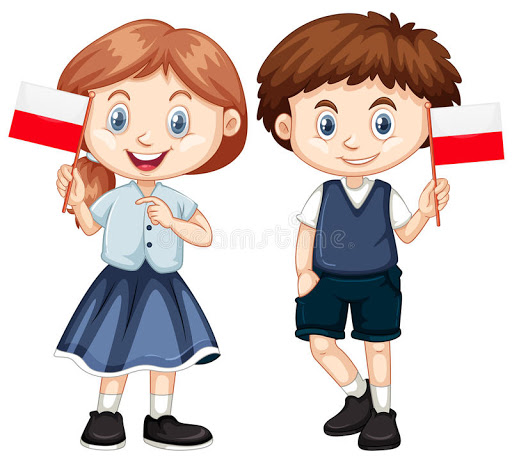 